Содержание № 8 от 30.03.2023 года:Решение Канского районного Совета депутатов от 28.03.2023 № 17-229Постановление Администрации Канского района от 28.03.2023 № 143-пгТерриториальная избирательная комиссия Канского района красноярского края от 17.03.2023 № 21/133Территориальная избирательная комиссия Канского района красноярского края от 17.03.2023 № 21/134Информационное сообщение о приеме предложений по кандидатурам членов участковых избирательных комиссийИзвещения КАНСКИЙ РАЙОННЫЙ СОВЕТ ДЕПУТАТОВ КРАСНОЯРСКОГО КРАЯРЕШЕНИЕ28.03.2023					г. Канск						№ 17-229О награждении Почетной грамотой Канского районного Совета депутатовНа основании решения Канского районного Совета депутатов от 22.04.2022 № 6-84 «О Почетной грамоте и Благодарственном письме Канского районного Совета депутатов», руководствуясь ст. 25, 30 Устава Канского района Канский районный Совет депутатов Красноярского края РЕШИЛ:Наградить Почетной грамотой Канского районного Совета депутатов за многолетний добросовестный труд в сфере культуры, за участие в общественной жизни Канского района:Хамайко Евгения Валерьевича – хормейстера филиала № 1 «Районного Дома культуры «Современник»;Новицкого Алексея Михайловича – аккомпаниатора концертмейстера филиала № 1 «Районного Дома культуры «Современник»;Петровича Евгения Сергеевича – режиссёра филиала № 1 «Районного Дома культуры «Современник».Контроль исполнения решения возложить на постоянную комиссию по социальной политике и местному самоуправлению.Решение вступает в силу со дня подписания и подлежит опубликованию в официальном печатном издании «Вести Канского района».						                                                        Председатель Канскогорайонного Совета депутатов Б.А. ЦукановАДМИНИСТРАЦИЯ КАНСКОГО РАЙОНАКРАСНОЯРСКОГО КРАЯПОСТАНОВЛЕНИЕ28.03.2023					г. Канск						 № 143-пгО внесении изменений в постановление администрации Канского района Красноярского края от 30.09.2016 № 431-пг «Об утверждении муниципальной программы «Развитие малого и среднего предпринимательства, инвестиционной деятельности в Канском районе»В соответствии со статьёй 179 Бюджетного кодекса Российской Федерации, на основании постановления Правительства Красноярского края от 30.09.2013 № 505-п «Об утверждении государственной программы Красноярского края «Развитие малого и среднего предпринимательства и инновационной деятельности», руководствуясь статьями 38, 40 Устава Канского района Красноярского края, ПОСТАНОВЛЯЮ:1. Внести в постановление администрации Канского района Красноярского края от 30.09.2016 № 431-пг «Об утверждении муниципальной программы «Развитие малого и среднего предпринимательства, инвестиционной деятельности в Канском районе» (в редакции от 29.08.2017 № 380-пг, от 20.09.2017 № 435-пг, от 28.09.2017 №448-пг, от 07.12.2017 № 559-пг, от 19.09.2018 № 422-пг, от 23.11.2018 №542-пг, от 29.03.2019 № 166-пг, от 24.09.2019 № 594-пг, от 11.10.2019 №667-пг, от 28.02.2020 № 92-пг, от 30.10.2020 № 492-пг, от 16.11.2020 №509-пг, от 13.05.2021 № 204-пг, от 23.06.2021 № 288-пг, от 29.10.2021 № 543-пг,  от 13.12.2021 № 650-пг, от 02.03.2022 № 066-пг, от 12.12.2022 №658-пг, от 27.01.2023 № 038-пг) (далее – Постановление) следующие изменения: в приложении к Постановлению «Муниципальная программа «Развитие малого и среднего предпринимательства, инвестиционной деятельности в Канском районе» (далее – муниципальная программа):приложение 1 к муниципальной программе «Распределение планируемых расходов за счет средств районного бюджета по мероприятиям муниципальной программы «Развитие малого и среднего предпринимательства, инвестиционной деятельности в Канском районе» изложить в редакции согласно приложению № 1 к настоящему постановлению.Приложение 2 к муниципальной программе «Информация о ресурсном обеспечении и прогнозной оценке расходов на реализацию целей муниципальной программы «Развитие малого и среднего предпринимательства, инвестиционной деятельности в Канском районе» с учетом источников финансирования, в том числе по уровням бюджетной системы» изложить в редакции согласно приложению № 2 к настоящему постановлению. В приложении 3 к муниципальной программе Подпрограмма 1 «Развитие малого и среднего предпринимательства в Канском районе»:в разделе 1. «Паспорт подпрограммы «Развитие малого и среднего предпринимательства в Канском районе»:графу «Задачи подпрограммы» изложить в следующей редакции:в разделе 2. «Основные разделы подпрограммы»: в подразделе 2.2. «Основная цель, задачи, этапы и сроки выполнения подпрограммы, целевые индикаторы»:пункт 3 изложить в следующей редакции: «3. Информационно-консультационная и образовательная поддержка субъектов малого, среднего предпринимательства, самозанятых граждан, социальных предприятий, улучшение системы стимулирования предпринимательской активности с целью повышения ее уровня».в подразделе 2.3.3. наименование «Образовательная, информационная и консультационная поддержка субъектов малого, среднего предпринимательства и самозанятых граждан» изменить на наименование «Образовательная, информационная и консультационная поддержка субъектов малого, среднего предпринимательства, социальных предприятий и самозанятых граждан» и изложить в следующей редакции: «2.3.3. Образовательная, информационная и консультационнаяподдержка субъектов малого, среднего предпринимательства, социальных предприятий и самозанятых граждан1) Освещение в средствах массовой информации деятельности государственной и муниципальной власти по поддержке и развитию бизнеса, социальных предприятий, самозанятых граждан на территории Канского района.2) Консультирование субъектов малого и среднего предпринимательства, социальных предприятий и самозанятых граждан в подготовке документов, необходимых для получения ими государственной и муниципальной поддержки по мероприятиям настоящей подпрограммы.3) Содействие участию субъектов малого и среднего предпринимательства в конкурсах на поставку продукции и оказание услуг для муниципальных нужд согласно требованиям, установленным федеральным законодательством». Приложение № 1 к подпрограмме 1 муниципальной программы «Перечень целевых индикаторов подпрограммы» изложить в редакции согласно приложению № 3 к настоящему постановлению.   Приложение № 2 к подпрограмме 1 муниципальной программы «Перечень мероприятий подпрограммы» изложить в редакции согласно приложению № 4 к настоящему постановлению.В Приложение № 3 к подпрограмме 1 муниципальной программы «Порядок предоставления субсидий субъектам малого и среднего предпринимательства и самозанятым гражданам на возмещение затрат при осуществлении предпринимательской деятельности» (далее – Порядок 1):в разделе 2 Порядка 1 «Условия предоставления субсидии» пункт 2.5. дополнить строкой: - «г) зарегистрированным и осуществляющим деятельность не на территории Красноярского края»;пункт 2.9. изложить в следующей редакции:- «2.9. Субсидии не предоставляются субъектам малого и среднего предпринимательства и самозанятым гражданам, получившим в течение 12 месяцев до даты подачи заявки на получение поддержки иные финансовые выплаты на осуществление предпринимательской деятельности, предоставляемой в соответствии с постановлением Правительства Красноярского края от 30.08.2012 № 429-п «Об утверждении Порядка, условий и размера предоставления единовременной финансовой помощи при государственной регистрации в качестве юридического лица, индивидуального предпринимателя либо крестьянского (фермерского) хозяйства гражданам, признанным в установленном порядке безработными, и гражданам, признанным в установленном порядке безработными, прошедшим профессиональное обучение или получившим дополнительное профессиональное образование по направлению краевых государственных учреждений службы занятости населения, а также единовременной финансовой помощи на подготовку документов для соответствующей государственной регистрации, перечня расходов, на финансирование которых предоставляется единовременная финансовая помощь, порядка подтверждения получателем единовременной помощи исполнения условий ее предоставления и целевого использования средств единовременной финансовой помощи, порядка возврата средств единовременной финансовой помощи в случае нарушения условий, установленных при ее предоставлении», а также Порядком назначения государственной социальной помощи на основании социального контракта отдельным категориям граждан, утвержденным подпрограммой «Повышение качества жизни отдельных категорий граждан, степени их социальной защищенности» государственной программы «Развитие системы социальной поддержки граждан», утвержденной постановлением Правительства Красноярского края от 30.09.2013 № 507-п». В разделе 4 Порядка 1 «Порядок предоставления отчетности» пункт 4.2. изложить в следующей редакции:- «4.2. При условии, если Получатель субсидии - индивидуальный предприниматель, самозанятый гражданин, призванный на военную службу по мобилизации в Вооруженные Силы Российской Федерации (далее - ВСР) или заключивший контракт о добровольном содействии в выполнении задач, возложенных на ВСР, либо юридическое лицо, в котором одно и то же физическое лицо является единственным учредителем (участником) юридического лица и его руководителем, призваны на военную службу по мобилизации в ВСР или заключили контракт о добровольном содействии в выполнении задач, возложенных на ВСР (далее - участие в специальной военной операции), продляется срок предоставления отчетности на период их участия в специальной военной операции. Кроме того, достижение значений результатов Получателя субсидии также продляется на период его участия в специальной военной операции. Возможно также проведение корректировки значений результатов в сторону их уменьшения».Раздел 5 Порядка 1 «Порядок и условия возврата субсидии» дополнить пунктом 5.4. следующего содержания: - «5.4. При условии, если Получатель субсидии - индивидуальный предприниматель, самозанятый гражданин, призванный на военную службу по мобилизации в Вооруженные Силы Российской Федерации (далее - ВСР) или заключивший контракт о добровольном содействии в выполнении задач, возложенных на ВСР, либо юридическое лицо, в котором одно и то же физическое лицо является единственным учредителем (участником) юридического лица и его руководителем, призваны на военную службу по мобилизации в ВСР или заключили контракт о добровольном содействии в выполнении задач, возложенных на ВСР (далее - участие в специальной военной операции) возврат всей суммы субсидии за нарушение условий предоставления субсидии в случаях, если такие нарушения связаны с участием в специальной военной операции производится без наложения штрафных санкций. Штрафные санкции в данном случае исключаются полностью».Приложение № 2 к Порядку «Перечень документов для получения субсидии субъектами малого и среднего предпринимательства и самозанятыми гражданами на возмещение части затрат при осуществлениипредпринимательской деятельности» дополнить графой:В Приложении № 4 к подпрограмме 1 муниципальной программы «Порядок предоставления грантов субъектам малого и среднего предпринимательства на начало ведения предпринимательской деятельности на территории Канского района» (далее – Порядок 2):Раздел 4 Порядка 2 «Требования к отчетности» дополнить пунктом 4.4. следующего содержания:- «4.4. При условии, если Получатель гранта - индивидуальный предприниматель, призванный на военную службу по мобилизации в Вооруженные Силы Российской Федерации (далее - ВСР) или заключивший контракт о добровольном содействии в выполнении задач, возложенных на ВСР, либо юридическое лицо, в котором одно и то же физическое лицо является единственным учредителем (участником) юридического лица и его руководителем, призваны на военную службу по мобилизации в ВСР или заключили контракт о добровольном содействии в выполнении задач, возложенных на ВСР (далее - участие в специальной военной операции), продляется срок предоставления отчетности на период их участия в специальной военной операции. Кроме того, достижение значений результатов Получателя гранта также продляется на период его участия в специальной военной операции. Возможно также проведение корректировки значений результатов в сторону их уменьшения».В разделе 5 Порядка 2 «Требования об осуществлении контроля за соблюдением условий, целей и порядка предоставления гранта и ответственности за их нарушение» пункт 5.6. изложить в следующей редакции:- «5.6. При условии, если Получатель гранта - индивидуальный предприниматель, призванный на военную службу по мобилизации в Вооруженные Силы Российской Федерации (далее - ВСР) или заключивший контракт о добровольном содействии в выполнении задач, возложенных на ВСР, либо юридическое лицо, в котором одно и то же физическое лицо является единственным учредителем (участником) юридического лица и его руководителем, призваны на военную службу по мобилизации в ВСР или заключили контракт о добровольном содействии в выполнении задач, возложенных на ВСР (далее - участие в специальной военной операции) возврат всей суммы гранта за нарушение условий предоставления гранта в случаях, если такие нарушения связаны с участием в специальной военной операции производится без наложения штрафных санкций. Штрафные санкции в данном случае исключаются полностью».Приложение № 2 к Порядку 2 «Перечень документов для получения грантов субъектами малого и среднего предпринимательства на начало ведения предпринимательской деятельности» дополнить графой:«                                                                                                                 ».2. Контроль за исполнением настоящего постановления возложить на заместителя Главы Канского района по финансово – экономическим вопросам – руководителя Финуправления Канского района М.В. Черепову.3. Постановление вступает в силу в день, следующий за днем его опубликования в официальном печатном издании «Вести Канского района» и подлежит размещению на официальном сайте муниципального образования Канский район в информационно-телекоммуникационной сети «Интернет».Глава Канского районаА.А. ЗаруцкийПриложение № 1                                                            к постановлению администрации                                                                     Канского района Красноярского края от 28.0.2023 № 143-пг Распределение планируемых расходов за счет средств районного бюджета по мероприятиям муниципальной программы «Развитие малого и среднего предпринимательства, инвестиционной деятельности в Канском районе» Начальник отдела планирования и экономического развития администрации Канского района                                                                                                                                                            С.Н. АртёмоваПриложение № 2                                                            к постановлению администрации                                                                     Канского района Красноярского края от 28.03.2023 № 143-пгИнформация о ресурсном обеспечении и прогнозной оценке расходов на реализацию целей муниципальной программы «Развитие малого и среднего предпринимательства, инвестиционной деятельности в Канском районе» с учетом источников финансирования, в том числе по уровням бюджетной системыНачальник отдела планирования и       экономического развития администрации Канского района                                                                                                                 .Н. Артёмова                                               Приложение № 3                                                            к постановлению администрации                                                                     Канского района Красноярского края от 28.03.2023 № 143-пгПеречень целевых индикаторов подпрограммыПриложение № 4                                                            к постановлению администрации                                                                     Канского района Красноярского краяот 28.03.2023 № 143-пгПеречень мероприятий подпрограммыНачальник отдела планирования и экономического развития администрации Канского района                                               С.Н. АртёмоваТЕРРИТОРИАЛЬНАЯ ИЗБИРАТЕЛЬНАЯ КОМИССИЯ КАНСКОГО РАЙОНА КРАСНОЯРСКОГО КРАЯРЕШЕНИЕ17.03.2023												№ 21/133О количественном составе формируемых участковых избирательных комиссий Канского района Красноярского краяВ целях проведения ряда мероприятий, направленных на формирование новых составов участковых избирательных комиссий в связи с истечением срока полномочий участковых комиссий сформированных в июне 2018, в соответствии с п.3 ст. 27 Федерального закона от 12.06.2002 № 67-ФЗ «Об основных гарантиях избирательных прав и права на участие в референдуме граждан Российской Федерации», руководствуясь методическими рекомендациями о порядке формирования территориальных, окружных и участковых избирательных комиссий утвержденными Постановлением Центральной избирательной комиссии Российской Федерации от 15 марта 2023 г. № 111/863-8, постановлением администрации Канского района Красноярского края от 10.03.2023 г. № 108-пг «Об уточнении перечня избирательных участков, участков референдума на территории Канского района Красноярского края территориальная избирательная комиссия Канского района Красноярского края РЕШИЛА:1. Определить количественный состав каждой формируемой избирательной комиссии Канского района Красноярского края согласно приложению.         2. Направить настоящее решение в администрацию Канского района для опубликования в печатном издании «Вести Канского района», размещения «на официальном сайте Администрации Канского района» в информационно-телекоммуникационной сети «Интернет».Председатель ТИК Канского района Красноярского края   А.В. Игнатова Секретарь ТИК Канского районаКрасноярского края   Ю.Е. Дробизова  Количественный состав каждой формируемой участковой избирательной комиссии Канского района Красноярского краяТЕРРИТОРИАЛЬНАЯ ИЗБИРАТЕЛЬНАЯ КОМИССИЯ КАНСКОГО РАЙОНА КРАСНОЯРСКОГО КРАЯРЕШЕНИЕ17.03.2023												№ 21/134Об опубликовании информационного сообщения о приеме предложений по кандидатурам членов участковых избирательных комиссий с правом решающего голосаВ целях проведения ряда мероприятий, направленных на формирование новых составов участковых избирательных комиссий в связи с истечением срока полномочий участковых комиссий сформированных в июне 2018, в соответствии с п.3 ст. 27 Федерального закона от 12.06.2002 № 67-ФЗ «Об основных гарантиях избирательных прав и права на участие в референдуме граждан Российской Федерации», руководствуясь постановлением администрации Канского района Красноярского края от 10.03.2023 г. № 108-пг «Об уточнении перечня избирательных участков, участков референдума на территории Канского района Красноярского края территориальная избирательная комиссия Канского района Красноярского края РЕШИЛА:1. Опубликовать информационное сообщение о приеме предложений по кандидатурам членов участковых избирательных комиссий с правом решающего голоса (в резерв составов участковых комиссий) согласно приложению № 1. 2. Разместить образцы формы письменного согласия гражданина Российской Федерации на его назначение членом участковой избирательной комиссии с правом решающего голоса, зачисление в резерв составов участковых комиссий, протокола собрания избирателей по выдвижению кандидатур в состав участковых избирательных комиссий, резерв составов участковых комиссий согласно приложению № 2.3. Направить настоящее решение в администрацию Канского района для опубликования в печатном издании «Вести Канского района», размещения «на официальном сайте Администрации Канского района» в информационно-телекоммуникационной сети «Интернет» информационного сообщения о приеме предложений по кандидатурам членов участковых избирательных комиссий с правом решающего голоса (в резерв составов участковых комиссий).Председатель ТИК Канского района Красноярского края   А.В. Игнатова Секретарь ТИК Канского районаКрасноярского края   Ю.Е. Дробизова  Приложение № 1 к решениютерриториальнойизбирательной комиссии Канского районаот 17.03.2023 № 21/134Информационное сообщениео приеме предложений по кандидатурам членов участковых избирательных комиссий с правом решающего голоса(в резерв составов участковых комиссий)Руководствуясь статьями 22, 27 Федерального закона от 12 июня 2002 г. № 67-ФЗ «Об основных гарантиях избирательных прав и права на участие в референдуме граждан Российской Федерации», Законом Красноярского края от 7 февраля 2013 г. № 4-1037 «О территориальных и участковых избирательных комиссиях в Красноярском крае» территориальная избирательная комиссия Канского район Красноярского края объявляет прием предложений по кандидатурам для назначения членов участковых избирательных комиссий с правом решающего голоса  избирательных участков:№1352, №1355, №1356, №1358-№1368, №1371, №1374- №1376, №1379, №1381, №1382, №1384, №1386-№1389, №1391, №1392, №1394 -№1405, №2269 (в резерв составов участковых комиссий).Прием документов осуществляется в течение 30 дней со дня опубликования настоящего сообщения по адресу: Красноярский край, город Канск, ул.Ленина, 4/1, каб. 401 (4-этаж), понедельник-пятница с 16ч.00м.-17ч.00м.При внесении предложения (предложений) по кандидатурам для назначения членов участковых избирательных комиссий с правом решающего голоса (в резерв составов участковых комиссий) необходимо представить:Для политических партий, их региональных отделений, иных структурных подразделений1. Решение полномочного (руководящего или иного) органа политической партии либо регионального отделения, иного структурного подразделения политической партии о внесении предложения по кандидатурам в состав участковых избирательных комиссий оформленное в соответствии с требованиями устава политической партии.2. Если предложение по кандидатурам вносит региональное отделение, иное структурное подразделение политической партии, а в уставе политической партии не предусмотрена возможность такого внесения, - решение органа политической партии, уполномоченного делегировать региональному отделению, иному структурному подразделению политической партии полномочия по внесению предложений по кандидатурам в состав участковых избирательных комиссий о делегировании указанных полномочий, оформленное в соответствии с требованиями устава.Для иных общественных объединений1. Нотариально удостоверенная или заверенная уполномоченным на то органом общественного объединения копия действующего устава общественного объединения.2. Решение полномочного (руководящего или иного) органа общественного объединения о внесении предложения по кандидатурам в состав участковых избирательных комиссий, оформленное в соответствии с требованиями устава, либо решение по этому же вопросу полномочного (руководящего или иного) органа регионального отделения, иного структурного подразделения общественного объединения, наделенного в соответствии с уставом общественного объединения правом принимать такое решение от имени общественного объединения.3. Если предложение о кандидатурах вносит региональное отделение, иное структурное подразделение общественного объединения, а в уставе общественного объединения указанный в пункте 2 вопрос не урегулирован, - решение органа общественного объединения, уполномоченного в соответствии с уставом общественного объединения делегировать полномочия по внесению предложений по кандидатурам в состав участковых избирательных комиссий, о делегировании таких полномочий и решение органа, которому делегированы эти полномочия, о внесении предложений в состав участковых избирательных комиссий.Для иных субъектов права внесения кандидатур в составизбирательных комиссийРешение представительного органа муниципального образования, протокол собрания избирателей по месту жительства, работы, службы, учебы.Кроме того, субъектами права внесения кандидатур должны быть представлены:1. Две фотографии лица, предлагаемого в состав участковой избирательной комиссии, размером 3 x  (без уголка).2. Письменное согласие гражданина Российской Федерации на его назначение в состав участковой избирательной комиссии.3. Копия паспорта или документа, заменяющего паспорт гражданина Российской Федерации, содержащего сведения о гражданстве и месте жительства лица, кандидатура которого предложена в состав участковой избирательной комиссии.4. Копия документа лица, кандидатура которого предложена в состав участковой избирательной комиссии (трудовой книжки либо справки с основного места работы), подтверждающего сведения об основном месте работы или службы, о занимаемой должности, а при отсутствии основного места работы или службы - копия документа, подтверждающего сведения о роде занятий, то есть о деятельности, приносящей ему доход, или о статусе неработающего лица (пенсионер, безработный, учащийся (с указанием наименования учебного заведения), домохозяйка (домохозяин), временно неработающий).5. Копия документа, подтверждающего указанные в согласии гражданина Российской Федерации на его назначение в состав участковой избирательной комиссии сведения об образовании и (или) квалификации.Количественный состав участковых избирательных комиссий:Заседание территориальной избирательной комиссии по формированию участковых избирательных комиссий состоится в 17 часов 30 минут «26» мая 2023 года по адресу: Канск, ул. Ленина, 4/1, каб. 401.Информационное сообщениео приеме предложений по кандидатурам членов участковых избирательных комиссий с правом решающего голоса(в резерв составов участковых комиссий)Руководствуясь статьями 22, 27 Федерального закона от 12 июня 2002 г. № 67-ФЗ «Об основных гарантиях избирательных прав и права на участие в референдуме граждан Российской Федерации», Законом Красноярского края от 7 февраля 2013 г. № 4-1037 «О территориальных и участковых избирательных комиссиях в Красноярском крае» территориальная избирательная комиссия Канского район Красноярского края объявляет прием предложений по кандидатурам для назначения членов участковых избирательных комиссий с правом решающего голоса  избирательных участков:№1352, №1355, №1356, №1358-№1368, №1371, №1374- №1376, №1379, №1381, №1382, №1384, №1386-№1389, №1391, №1392, №1394 -№1405, №2269 (в резерв составов участковых комиссий).Прием документов осуществляется в течение 30 дней со дня опубликования настоящего сообщения по адресу: Красноярский край, город Канск, ул. Ленина, 4/1, каб. 401 (4-этаж), понедельник-пятница с 16ч.00м.-17ч.00м.При внесении предложения (предложений) по кандидатурам для назначения членов участковых избирательных комиссий с правом решающего голоса (в резерв составов участковых комиссий) необходимо представить:Для политических партий, их региональных отделений, иных структурных подразделений1. Решение полномочного (руководящего или иного) органа политической партии либо регионального отделения, иного структурного подразделения политической партии о внесении предложения по кандидатурам в состав участковых избирательных комиссий оформленное в соответствии с требованиями устава политической партии.2. Если предложение по кандидатурам вносит региональное отделение, иное структурное подразделение политической партии, а в уставе политической партии не предусмотрена возможность такого внесения, - решение органа политической партии, уполномоченного делегировать региональному отделению, иному структурному подразделению политической партии полномочия по внесению предложений по кандидатурам в состав участковых избирательных комиссий о делегировании указанных полномочий, оформленное в соответствии с требованиями устава.Для иных общественных объединений1. Нотариально удостоверенная или заверенная уполномоченным на то органом общественного объединения копия действующего устава общественного объединения.2. Решение полномочного (руководящего или иного) органа общественного объединения о внесении предложения по кандидатурам в состав участковых избирательных комиссий, оформленное в соответствии с требованиями устава, либо решение по этому же вопросу полномочного (руководящего или иного) органа регионального отделения, иного структурного подразделения общественного объединения, наделенного в соответствии с уставом общественного объединения правом принимать такое решение от имени общественного объединения.3. Если предложение о кандидатурах вносит региональное отделение, иное структурное подразделение общественного объединения, а в уставе общественного объединения указанный в пункте 2 вопрос не урегулирован, - решение органа общественного объединения, уполномоченного в соответствии с уставом общественного объединения делегировать полномочия по внесению предложений по кандидатурам в состав участковых избирательных комиссий, о делегировании таких полномочий и решение органа, которому делегированы эти полномочия, о внесении предложений в состав участковых избирательных комиссий.Для иных субъектов права внесения кандидатур в составизбирательных комиссийРешение представительного органа муниципального образования, протокол собрания избирателей по месту жительства, работы, службы, учебы.Кроме того, субъектами права внесения кандидатур должны быть представлены:1. Две фотографии лица, предлагаемого в состав участковой избирательной комиссии, размером 3 x  (без уголка).2. Письменное согласие гражданина Российской Федерации на его назначение в состав участковой избирательной комиссии.3. Копия паспорта или документа, заменяющего паспорт гражданина Российской Федерации, содержащего сведения о гражданстве и месте жительства лица, кандидатура которого предложена в состав участковой избирательной комиссии.4. Копия документа лица, кандидатура которого предложена в состав участковой избирательной комиссии (трудовой книжки либо справки с основного места работы), подтверждающего сведения об основном месте работы или службы, о занимаемой должности, а при отсутствии основного места работы или службы - копия документа, подтверждающего сведения о роде занятий, то есть о деятельности, приносящей ему доход, или о статусе неработающего лица (пенсионер, безработный, учащийся (с указанием наименования учебного заведения), домохозяйка (домохозяин), временно неработающий).5. Копия документа, подтверждающего указанные в согласии гражданина Российской Федерации на его назначение в состав участковой избирательной комиссии сведения об образовании и (или) квалификации.Количественный состав участковых избирательных комиссий:Заседание территориальной избирательной комиссии по формированию участковых избирательных комиссий состоится в 17 часов 30 минут «26» мая 2023 года по адресу: Канск, ул. Ленина, 4/1, каб. 401.Форма письменного согласия гражданина Российской Федерации 
на его назначение членом участковой избирательной комиссии с правом решающего голоса, зачисление в резерв составов участковых комиссий В(наименование территориальной избирательной комиссии)от гражданина Российской Федерации                                                                          ,                (фамилия, имя, отчество)предложенного                      (наименование субъекта права внесения предложения)для назначения членом участковой избирательной комиссии, зачисления в резерв составов участковых комиссий. ЗАЯВЛЕНИЕЯ,  ________________________________________________________ ,(фамилия, имя, отчество)даю согласие на назначение меня членом участковой избирательной комиссии с правом решающего голоса избирательного участка № ________.______________________        ____________________ .     (подпись)                                          (дата)Даю свое согласие на зачисление моей кандидатуры в резерв составов участковых комиссий территориальной избирательной комиссии _________________________________ .                       (наименование территории)______________________        ____________________ .    (подпись)                                           (дата)       Уведомлен(а), что на основании пункта 2 части 1 статьи 6 Федерального закона «О персональных данных» в рамках   возложенных законодательством Российской Федерации на Избирательную комиссию Красноярского края, территориальную избирательную комиссию_____________________________________________________________________,(наименование территории)функций, полномочий и обязанностей мои персональные   данные   будут обрабатываться указанными органами, в том числе мои фамилия, имя, отчество, должность в составе участковой избирательной комиссии, а также субъект предложения моей кандидатуры в состав участковой избирательной комиссии (врезерв   составов   участковых   комиссий) могут быть опубликованы в информационно-телекоммуникационной сети «Интернет»,  в средствах массовой информации.С положениями Федерального закона «Об основных гарантиях избирательных прав и права на участие в референдуме граждан Российской Федерации», Закона Красноярского края «О территориальных и участковых избирательных комиссиях в Красноярском крае», регулирующими деятельность членов избирательных комиссий, ознакомлен.Подтверждаю, что я не подпадаю под ограничения, установленные пунктом 1 статьи 29 Федерального закона «Об основных гарантиях избирательных прав и права на участие в референдуме граждан Российской Федерации».О себе сообщаю следующие сведения:Дата рождения «___» «_________» ____ г. Место рождения ____________________________________________________________________ ,имею гражданство Российской Федерации, вид документа  	                                                                                                                           ,паспорт или документ, заменяющий паспорт гражданина(серия, номер и дата выдачи, наименование выдавшего органа)место работы                                                                                                           (наименование основного места работы или службы, должность, при их отсутствии –                                                                                                                                  ,род занятий, является ли государственным либо муниципальным служащим)сведения о наличии опыта работы в избирательных комиссиях:                                                                                                                                   ,образование  (уровень образования, специальность, квалификация в соответствии с документом, подтверждающим сведения об образовании и (или) квалификации)                                                                                                                                  ,адрес места жительства  (почтовый индекс, наименование субъекта Российской Федерации,                                                                                                                                       ,район, город, иной населенный пункт, улица, номер дома, корпус, квартира)телефон  	(номер телефона с кодом города, номер мобильного телефона)адрес электронной почты (при наличии) __________________________________.______________________        _____________________     (подпись)                                          (дата)Об изменениях в указанных мною сведениях о себе обязуюсь уведомлять.______________________        _____________________        (подпись)                                          (дата)ОбразецПротоколсобрания избирателей___________________________________________________________________________(указание места жительства, работы, службы, учебы)по выдвижению кандидатуры _________________________________________________            (фамилия, имя, отчество)в состав участковой избирательной комиссии избирательного участка №__"__" _________ 20__ года                           	____________________________                                                                                                                                    (место проведения)                                      Присутствовали _______человек *В повестку собрания избирателей были включены вопросы:     1.   Выборы председателя и секретаря собрания.     2. О выдвижении кандидатуры в состав участковой избирательной комиссии избирательного участка №___ с правом решающего голоса.     1. По первому вопросу повестки собрания были предложены кандидатуры: __________________________________________ на должность председателя собрания,(фамилия, имя, отчество)__________________________________________ на должность секретаря собрания.(фамилия, имя, отчество)Результаты голосования:"За" – 		 чел., "Против" –  	        чел., "Воздержались" – 	  чел.Решение собрания:  Избрать ______________________________________________ председателем собрания, (фамилия, имя, отчество)Избрать ______________________________________________ секретарем собрания. (фамилия, имя, отчество)  2. По второму вопросу повестки «О выдвижении кандидатуры в состав участковой избирательной комиссии избирательного участка №___ с правом решающего голоса» слушали    _________________________________________________________________,                                                               (фамилия, имя, отчество)который(ая) сказал(а), что в соответствии с статьей 27 Федерального закона «Об основных гарантиях избирательных прав и права на участие в референдуме граждан Российской Федерации» мы имеем право выдвинуть кандидатуру в члены участковой избирательной комиссии избирательного участка №__  с правом решающего голоса и предложил(а) кандидатуру ___________________________________________________(фамилия, имя, отчество)в члены участковой избирательной комиссии избирательного участка №__  с  правом решающего голоса.Результаты голосования:"За" – 		 чел., "Против" –  	        чел., "Воздержались" – 	  чел.Решение собрания:    1. Выдвинуть кандидатуру__________________________________________________,                     (фамилия, имя, отчество)дата рождения «__» «_______» ________ г. в члены участковой избирательной комиссии избирательного участка №___ с правом решающего голоса.
    2. Направить протокол собрания избирателей в территориальную избирательную комиссию _________________________________________  .                             (наименование территории)   Председатель собрания: 						________________(ФИО)      Секретарь собрания: 							________________(ФИО)Список избирателей, принявших участие в работе собрания*Список избирателей, принявших участие в голосовании, прилагается.ИЗВЕЩЕНИЕАдминистрация Канского района Красноярского края, в соответствии со ст.39.18 ЗК РФ, извещает о возможности предоставления земельного участка, находящегося в государственной собственности, права на который не разграничены, на праве аренды сроком на 20 лет из земель населенных пунктов со следующими характеристиками:кадастровый номер 24:18:4305002:301, площадь 1500 кв.м., расположенного по адресу: Российская Федерация, Красноярский край, Канский муниципальный район, сельское поселение Филимоновский сельсовет, с. Левобережное, ул. Южная, с видом разрешенного использования: индивидуальные жилые дома с приусадебными земельными участками.Заинтересованные лица в предоставлении земельного участка имеют право в течение 30 (тридцати) дней со дня опубликования и размещения извещения подавать заявления о намерении участвовать в аукционе на право заключения договора аренды земельного участка.Заявления могут быть поданы с 28.03.2023 по 26.04.2023 (включительно) по адресу: 663600, Российская Федерация, Красноярский край, г. Канск, ул. Кайтымская, 160, 2-ой этаж, кабинет 2 - 06, раб. тел. 8 (39161) 3-49-89, вт., чт.(приемные дни), с 08:00 до 17:00 ч., обед с 12:00 до 13:00 ч., посредством почтового отправления или представлены нарочным.В заявлении указывается кадастровый номер земельного участка, цель использования.ИЗВЕЩЕНИЕАдминистрация Канского района в соответствии со статьей 39.18 ЗК РФ уведомляет о возможном предоставлении в аренду земельного участка, расположенного по адресу: Российская Федерация, Красноярский край, Канский муниципальный район, 2700 м юго-западнее с. Левобережное, площадью 3788118 кв.м., категория земель: земли сельскохозяйственного назначения, разрешенное использование: сельскохозяйственное использование.Граждане, заинтересованные в предоставлении земельного участка для индивидуального жилищного строительства, имеют право в течение двадцати дней со дня опубликования и размещения извещения подавать заявления о намерении участвовать в аукционе на право заключения договора аренды земельного участка. Заявления могут быть поданы с 30 марта 2023 года по 18 апреля 2023 года при личном обращении и почтовым обращением. Ознакомиться со схемой расположения указанного земельного участка возможно по адресу: 663600, Россия, Красноярский край, г. Канск, ул. Кайтымская, 160, 2-ой этаж, каб. 2-4 контактный телефон – 8(39161) 3-56-62,вт.,чт с 08:00 до 17:00 ч., обед с 12:00 до 13:00 ч, при личном обращении и почтовым обращением.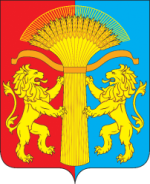 ВЕСТИ КАНСКОГО РАЙОНА ОФИЦИАЛЬНОЕ ПЕЧАТНОЕ ИЗДАНИЕ КАНСКОГО РАЙОНА№ 8
(401)30 марта2023 г.Задачи подпрограммы   - Снижение затрат для субъектов малого и среднего предпринимательства и самозанятых граждан.- Оказание имущественной поддержки субъектам малого и среднего предпринимательства, самозанятым гражданам и организациям, образующим инфраструктуру поддержки субъектов малого и среднего предпринимательства, осуществляющих деятельность на территории Канского района.- Информационно - консультационная и образовательная поддержка субъектов малого, среднего предпринимательства, самозанятых граждан, социальных предприятий, улучшение системы стимулирования предпринимательской активности с целью повышения ее уровня 34Документ, подтверждающий участие получателя субсидии в специальной военной операции (при возникшей ситуации мобилизации)-оригиналДля всех видов субсидируемых затрат12Документ, подтверждающий участие получателя субсидии в специальной военной операции (при возникшей ситуации мобилизации)-оригиналСтатус (муниципальная программа, подпрограмма)Наименование программы, подпрограммыНаименование ГРБСКод бюджетной классификации Код бюджетной классификации Код бюджетной классификации Код бюджетной классификации Расходы 
(тыс. руб.), годыРасходы 
(тыс. руб.), годыРасходы 
(тыс. руб.), годыРасходы 
(тыс. руб.), годыСтатус (муниципальная программа, подпрограмма)Наименование программы, подпрограммыНаименование ГРБСГРБСРз
ПрЦСРВР2022 год2023 год2023 год2024 год2025 годИтого на период 2022-2025 годыМуниципальная программа «Развитие малого и среднего предпринимательства, инвестиционной деятельности в Канском районе» всего расходные обязательства по программе8520412ХХ 147,0147,0 147,0 147,0147,0588,0Муниципальная программа «Развитие малого и среднего предпринимательства, инвестиционной деятельности в Канском районе» в том числе по ГРБС:Муниципальная программа «Развитие малого и среднего предпринимательства, инвестиционной деятельности в Канском районе» Администрация Канского района8520412ХХ 147,0147,0 147,0 147,0147,0588,0Подпрограмма 1«Развитие малого и среднего предпринимательства в Канском районе»всего расходные обязательства по программе8520412ХХ 147,0147,0 147,0 147,0147,0588,0Подпрограмма 1«Развитие малого и среднего предпринимательства в Канском районе»в том числе по ГРБС:Подпрограмма 1«Развитие малого и среднего предпринимательства в Канском районе»Администрация Канского района8520412ХХ 147,0147,0 147,0 147,0147,0588,0Мероприятие 1 Подпрограммы 1Предоставление субсидий субъектам малого и среднего предпринимательства и самозанятым гражданам на возмещение затрат при осуществлении предпринимательской деятельностивсего расходные обязательства по мероприятию852041206100S6070810 147,0132,0 132,0 132,0132,0543,0Мероприятие 1 Подпрограммы 1Предоставление субсидий субъектам малого и среднего предпринимательства и самозанятым гражданам на возмещение затрат при осуществлении предпринимательской деятельностив том числе по ГРБС:Мероприятие 1 Подпрограммы 1Предоставление субсидий субъектам малого и среднего предпринимательства и самозанятым гражданам на возмещение затрат при осуществлении предпринимательской деятельностиАдминистрация Канского района852041206100S6070810 147,0132,0 132,0 132,0132,0543,0Мероприятие 2 Подпрограммы 1Грантовая поддержка – предоставление субъектам малого и среднего предпринимательства грантов на начало ведения предпринимательской деятельностивсего расходные обязательства по мероприятию852041206100S60708100,00,00,015,015,030,0Мероприятие 2 Подпрограммы 1Грантовая поддержка – предоставление субъектам малого и среднего предпринимательства грантов на начало ведения предпринимательской деятельностив том числе по ГРБС:Мероприятие 2 Подпрограммы 1Грантовая поддержка – предоставление субъектам малого и среднего предпринимательства грантов на начало ведения предпринимательской деятельностиАдминистрация Канского района852041206100S60708100,00,00,015,015,030,0Мероприятие 3 Подпрограммы 1Проведение «Дня российского предпринимательства»всего расходные обязательства 852041206100041102400,00,00,00,00,00,0Мероприятие 3 Подпрограммы 1Проведение «Дня российского предпринимательства»в том числе по ГРБС:Мероприятие 3 Подпрограммы 1Проведение «Дня российского предпринимательства»Администрация Канского района852041206100041102400,00,00,00,00,00,0Подпрограмма 2«Развитие инвестиционной деятельности в Канском районе»всего расходные обязательства по мероприятиюХХХХ0,00,00,00,00,00,0Подпрограмма 2«Развитие инвестиционной деятельности в Канском районе»в том числе по ГРБС:Подпрограмма 2«Развитие инвестиционной деятельности в Канском районе»Администрация Канского районаХХХХ0,00,00,00,00,00,0Мероприятие 1 Подпрограммы 2Предоставление информационно-консультационной поддержки субъектам малого и среднего предпринимательства - потенциальным инвесторам через Центр, работающий по принципу «одного окна»всего расходные обязательства по мероприятиюХХХХ0,00,00,00,00,00,0Мероприятие 1 Подпрограммы 2Предоставление информационно-консультационной поддержки субъектам малого и среднего предпринимательства - потенциальным инвесторам через Центр, работающий по принципу «одного окна»в том числе по ГРБС:Мероприятие 1 Подпрограммы 2Предоставление информационно-консультационной поддержки субъектам малого и среднего предпринимательства - потенциальным инвесторам через Центр, работающий по принципу «одного окна»Администрация Канского районаХХХХ0,00,00,00,00,00,0СтатусНаименование муниципальной программы, подпрограммы муниципальной программыОтветственный исполнитель, соисполнителиОценка расходов(тыс. руб.), годыОценка расходов(тыс. руб.), годыСтатусНаименование муниципальной программы, подпрограммы муниципальной программыОтветственный исполнитель, соисполнители2022 год2023 год2024 год2025 год2025 годИтого на период 2022-2025гг.Муниципальная программа«Развитие малого и среднего предпринимательства, инвестиционной деятельности в Канском районе» Всего 1001,5 1052,9 1052,91052,91052,94160,2Муниципальная программа«Развитие малого и среднего предпринимательства, инвестиционной деятельности в Канском районе» в том числе:Муниципальная программа«Развитие малого и среднего предпринимательства, инвестиционной деятельности в Канском районе» федеральный бюджет (*)Муниципальная программа«Развитие малого и среднего предпринимательства, инвестиционной деятельности в Канском районе» краевой бюджет854,5905,9905,9905,9905,93572,2Муниципальная программа«Развитие малого и среднего предпринимательства, инвестиционной деятельности в Канском районе» внебюджетные источникиМуниципальная программа«Развитие малого и среднего предпринимательства, инвестиционной деятельности в Канском районе» бюджеты муниципальных образований (**) 147,0147,0147,0147,0147,0588,0Муниципальная программа«Развитие малого и среднего предпринимательства, инвестиционной деятельности в Канском районе» юридические лицаПодпрограмма 1«Развитие малого и среднего предпринимательства в Канском районе» Всего 1001,5 1052,9 1052,91052,91052,94160,2Подпрограмма 1в том числе:Подпрограмма 1федеральный бюджет (*)Подпрограмма 1краевой бюджет854,5905,9905,9905,9905,93572,2Подпрограмма 1внебюджетные источникиПодпрограмма 1бюджеты муниципальных образований (**) 147,0147,0147,0147,0147,0588,0Подпрограмма 1юридические лицаПодпрограмма 1Предоставление субсидий субъектам малого и среднего предпринимательства и самозанятым гражданам на возмещение затрат при осуществлении предпринимательской деятельностиВсего 1001,5 1052,9 1037,91037,91037,94130,2Подпрограмма 1Предоставление субсидий субъектам малого и среднего предпринимательства и самозанятым гражданам на возмещение затрат при осуществлении предпринимательской деятельностив том числе:Подпрограмма 1Предоставление субсидий субъектам малого и среднего предпринимательства и самозанятым гражданам на возмещение затрат при осуществлении предпринимательской деятельностифедеральный бюджет (*)Подпрограмма 1Предоставление субсидий субъектам малого и среднего предпринимательства и самозанятым гражданам на возмещение затрат при осуществлении предпринимательской деятельностикраевой бюджет854,5905,9905,9905,9905,93572,2Подпрограмма 1Предоставление субсидий субъектам малого и среднего предпринимательства и самозанятым гражданам на возмещение затрат при осуществлении предпринимательской деятельностивнебюджетные источникиПодпрограмма 1Предоставление субсидий субъектам малого и среднего предпринимательства и самозанятым гражданам на возмещение затрат при осуществлении предпринимательской деятельностибюджеты муниципальных образований (**) 147,0147,0132,0132,0132,0458,0Подпрограмма 1Предоставление субсидий субъектам малого и среднего предпринимательства и самозанятым гражданам на возмещение затрат при осуществлении предпринимательской деятельностиюридические лицаГрантовая поддержка – предоставление субъектам малого и среднего предпринимательства грантов на начало ведения предпринимательской деятельностиВсего0,00,015,015,015,030,0Грантовая поддержка – предоставление субъектам малого и среднего предпринимательства грантов на начало ведения предпринимательской деятельностив том числе:Грантовая поддержка – предоставление субъектам малого и среднего предпринимательства грантов на начало ведения предпринимательской деятельностифедеральный бюджет (*)Грантовая поддержка – предоставление субъектам малого и среднего предпринимательства грантов на начало ведения предпринимательской деятельностикраевой бюджетГрантовая поддержка – предоставление субъектам малого и среднего предпринимательства грантов на начало ведения предпринимательской деятельностивнебюджетные источникиГрантовая поддержка – предоставление субъектам малого и среднего предпринимательства грантов на начало ведения предпринимательской деятельностибюджеты муниципальных образований (**)0,00,015,015,015,030,0Грантовая поддержка – предоставление субъектам малого и среднего предпринимательства грантов на начало ведения предпринимательской деятельностиюридические лицаМероприятие 2 Подпрограммы 1 Проведение «Дня российского предпринимательства»Всего0,00,00,00,00,00,0Мероприятие 2 Подпрограммы 1 Проведение «Дня российского предпринимательства»в том числе:Мероприятие 2 Подпрограммы 1 Проведение «Дня российского предпринимательства»федеральный бюджет (*)Мероприятие 2 Подпрограммы 1 Проведение «Дня российского предпринимательства»краевой бюджетМероприятие 2 Подпрограммы 1 Проведение «Дня российского предпринимательства»внебюджетные источникиМероприятие 2 Подпрограммы 1 Проведение «Дня российского предпринимательства»бюджеты муниципальных образований (**)0,00,00,00,00,00,0Мероприятие 2 Подпрограммы 1 Проведение «Дня российского предпринимательства»юридические лицаПодпрограмма 2«Развитие инвестиционной деятельности в Канском районе» Всего 0,0 0,00,00,00,00,0Подпрограмма 2«Развитие инвестиционной деятельности в Канском районе» в том числе:Подпрограмма 2«Развитие инвестиционной деятельности в Канском районе» федеральный бюджет (*)Подпрограмма 2«Развитие инвестиционной деятельности в Канском районе» краевой бюджетПодпрограмма 2«Развитие инвестиционной деятельности в Канском районе» внебюджетные источники                 Подпрограмма 2«Развитие инвестиционной деятельности в Канском районе» бюджеты муниципальных образований (**)   0,00,00,00,00,00,0Подпрограмма 2«Развитие инвестиционной деятельности в Канском районе» юридические лица№  
п/пЦель,    
целевые индикаторыЕд. 
изм.Источник 
информацииОтчетный финансовый год2021Текущий финансовый год2022Очередной финансовый год2023Первый год планового периода2024Второй год планового периода 2025Цель подпрограммы 1: Создание благоприятных условий для развития малого и среднего предпринимательства и самозанятых граждан в Канском районе Цель подпрограммы 1: Создание благоприятных условий для развития малого и среднего предпринимательства и самозанятых граждан в Канском районе Цель подпрограммы 1: Создание благоприятных условий для развития малого и среднего предпринимательства и самозанятых граждан в Канском районе Цель подпрограммы 1: Создание благоприятных условий для развития малого и среднего предпринимательства и самозанятых граждан в Канском районе Цель подпрограммы 1: Создание благоприятных условий для развития малого и среднего предпринимательства и самозанятых граждан в Канском районе Цель подпрограммы 1: Создание благоприятных условий для развития малого и среднего предпринимательства и самозанятых граждан в Канском районе Цель подпрограммы 1: Создание благоприятных условий для развития малого и среднего предпринимательства и самозанятых граждан в Канском районе Цель подпрограммы 1: Создание благоприятных условий для развития малого и среднего предпринимательства и самозанятых граждан в Канском районе 1.Целевой индикатор 2: Количество субъектов малого и среднего предпринимательства, самозанятых граждан, получивших муниципальную финансовую поддержкуед.Мониторинг основных показателей за ходом реализации муниципальных программ поддержки и развития СМиСП133332.Целевой индикатор 4: Количество сохраненных рабочих мест в секторе малого и среднего предпринимательства за период реализации подпрограммычел.Мониторинг основных показателей за ходом реализации муниципальных программ поддержки и развития СМиСП155553.Целевой индикатор 5: Объем привлеченных инвестиций в секторе малого и среднего предпринимательства при реализации подпрограммытыс.руб.Мониторинг основных показателей за ходом реализации муниципальных программ поддержки и развития СМиСП138,322166,52000,02000,02000,0Начальник отдела планирования и экономического       развития администрации Канского района                                                                                                                                                                   С.Н. АртёмоваНачальник отдела планирования и экономического       развития администрации Канского района                                                                                                                                                                   С.Н. АртёмоваНачальник отдела планирования и экономического       развития администрации Канского района                                                                                                                                                                   С.Н. АртёмоваНачальник отдела планирования и экономического       развития администрации Канского района                                                                                                                                                                   С.Н. АртёмоваНачальник отдела планирования и экономического       развития администрации Канского района                                                                                                                                                                   С.Н. АртёмоваНачальник отдела планирования и экономического       развития администрации Канского района                                                                                                                                                                   С.Н. АртёмоваНачальник отдела планирования и экономического       развития администрации Канского района                                                                                                                                                                   С.Н. АртёмоваНачальник отдела планирования и экономического       развития администрации Канского района                                                                                                                                                                   С.Н. АртёмоваНаименование программы, подпрограммыГРБС Код бюджетной классификацииКод бюджетной классификацииКод бюджетной классификацииКод бюджетной классификацииРасходы (тыс. руб.), годыРасходы (тыс. руб.), годыРасходы (тыс. руб.), годыРасходы (тыс. руб.), годыРасходы (тыс. руб.), годыОжидаемый результат от реализации подпрограммного мероприятия (в натуральном выражении)Наименование программы, подпрограммыГРБС ГРБСРзПрЦСРВРТекущий финансовый год2022очередной финансовый год 2023первый год планового периода 2024второй год планового периода 2025 Итого на период2022-2025Ожидаемый результат от реализации подпрограммного мероприятия (в натуральном выражении)123456789101112Подпрограмма 1 «Развитие малого и среднего предпринимательства в Канском районе»Итого:1001,51052,91052,91052,94160,2Цель подпрограммы: Создание благоприятных условий для развития малого и среднего предпринимательства, самозанятых граждан в Канском районеЦель подпрограммы: Создание благоприятных условий для развития малого и среднего предпринимательства, самозанятых граждан в Канском районеЦель подпрограммы: Создание благоприятных условий для развития малого и среднего предпринимательства, самозанятых граждан в Канском районеЦель подпрограммы: Создание благоприятных условий для развития малого и среднего предпринимательства, самозанятых граждан в Канском районеЦель подпрограммы: Создание благоприятных условий для развития малого и среднего предпринимательства, самозанятых граждан в Канском районеЦель подпрограммы: Создание благоприятных условий для развития малого и среднего предпринимательства, самозанятых граждан в Канском районеЦель подпрограммы: Создание благоприятных условий для развития малого и среднего предпринимательства, самозанятых граждан в Канском районеЦель подпрограммы: Создание благоприятных условий для развития малого и среднего предпринимательства, самозанятых граждан в Канском районеЦель подпрограммы: Создание благоприятных условий для развития малого и среднего предпринимательства, самозанятых граждан в Канском районеЦель подпрограммы: Создание благоприятных условий для развития малого и среднего предпринимательства, самозанятых граждан в Канском районеЦель подпрограммы: Создание благоприятных условий для развития малого и среднего предпринимательства, самозанятых граждан в Канском районеЦель подпрограммы: Создание благоприятных условий для развития малого и среднего предпринимательства, самозанятых граждан в Канском районеЗадача 1: Снижение затрат для субъектов малого и среднего предпринимательства, самозанятых граждан.Задача 1: Снижение затрат для субъектов малого и среднего предпринимательства, самозанятых граждан.Задача 1: Снижение затрат для субъектов малого и среднего предпринимательства, самозанятых граждан.Задача 1: Снижение затрат для субъектов малого и среднего предпринимательства, самозанятых граждан.Задача 1: Снижение затрат для субъектов малого и среднего предпринимательства, самозанятых граждан.Задача 1: Снижение затрат для субъектов малого и среднего предпринимательства, самозанятых граждан.Задача 1: Снижение затрат для субъектов малого и среднего предпринимательства, самозанятых граждан.Задача 1: Снижение затрат для субъектов малого и среднего предпринимательства, самозанятых граждан.Задача 1: Снижение затрат для субъектов малого и среднего предпринимательства, самозанятых граждан.Задача 1: Снижение затрат для субъектов малого и среднего предпринимательства, самозанятых граждан.Задача 1: Снижение затрат для субъектов малого и среднего предпринимательства, самозанятых граждан.Задача 1: Снижение затрат для субъектов малого и среднего предпринимательства, самозанятых граждан.1.1. Предоставление субсидии субъектам малого и среднего предпринимательства и самозанятым гражданам на возмещение затрат при осуществлении предпринимательской деятельности  Администрация Канского района852041206100S60708101001,51052,91037,91037,94115,2Оказание финансовой поддержки трем субъектам малого и среднего предпринимательства, самозанятым гражданам ежегодно при финансировании мероприятия за счет средств районного и краевого бюджетов1.2. Грантовая поддержка - предоставление субъектам малого и среднего предпринимательства грантов на начало ведения предпринимательской деятельностиАдминистрация Канского района852041206100S60708100,00,015,015,030,0Предоставление гранта одному субъекту малого и (или) среднего предпринимательства ежегодно при финансировании мероприятия за счет средств районного и краевого бюджетов1.3. Проведение «Дня российского предпринимательства»Администрация Канского района852041206100041102400,00,00,00,00,0Награждение 20 лучших субъектов малого и среднего предпринимательства ежегодно.Задача 2 Оказание имущественной поддержки субъектам малого и среднего предпринимательства, самозанятым гражданам и организациям, образующим инфраструктуру поддержки субъектов малого и среднего предпринимательства, осуществляющих деятельность на территории Канского районаЗадача 2 Оказание имущественной поддержки субъектам малого и среднего предпринимательства, самозанятым гражданам и организациям, образующим инфраструктуру поддержки субъектов малого и среднего предпринимательства, осуществляющих деятельность на территории Канского районаЗадача 2 Оказание имущественной поддержки субъектам малого и среднего предпринимательства, самозанятым гражданам и организациям, образующим инфраструктуру поддержки субъектов малого и среднего предпринимательства, осуществляющих деятельность на территории Канского районаЗадача 2 Оказание имущественной поддержки субъектам малого и среднего предпринимательства, самозанятым гражданам и организациям, образующим инфраструктуру поддержки субъектов малого и среднего предпринимательства, осуществляющих деятельность на территории Канского районаЗадача 2 Оказание имущественной поддержки субъектам малого и среднего предпринимательства, самозанятым гражданам и организациям, образующим инфраструктуру поддержки субъектов малого и среднего предпринимательства, осуществляющих деятельность на территории Канского районаЗадача 2 Оказание имущественной поддержки субъектам малого и среднего предпринимательства, самозанятым гражданам и организациям, образующим инфраструктуру поддержки субъектов малого и среднего предпринимательства, осуществляющих деятельность на территории Канского районаЗадача 2 Оказание имущественной поддержки субъектам малого и среднего предпринимательства, самозанятым гражданам и организациям, образующим инфраструктуру поддержки субъектов малого и среднего предпринимательства, осуществляющих деятельность на территории Канского районаЗадача 2 Оказание имущественной поддержки субъектам малого и среднего предпринимательства, самозанятым гражданам и организациям, образующим инфраструктуру поддержки субъектов малого и среднего предпринимательства, осуществляющих деятельность на территории Канского районаЗадача 2 Оказание имущественной поддержки субъектам малого и среднего предпринимательства, самозанятым гражданам и организациям, образующим инфраструктуру поддержки субъектов малого и среднего предпринимательства, осуществляющих деятельность на территории Канского районаЗадача 2 Оказание имущественной поддержки субъектам малого и среднего предпринимательства, самозанятым гражданам и организациям, образующим инфраструктуру поддержки субъектов малого и среднего предпринимательства, осуществляющих деятельность на территории Канского районаЗадача 2 Оказание имущественной поддержки субъектам малого и среднего предпринимательства, самозанятым гражданам и организациям, образующим инфраструктуру поддержки субъектов малого и среднего предпринимательства, осуществляющих деятельность на территории Канского районаЗадача 2 Оказание имущественной поддержки субъектам малого и среднего предпринимательства, самозанятым гражданам и организациям, образующим инфраструктуру поддержки субъектов малого и среднего предпринимательства, осуществляющих деятельность на территории Канского района2.1. Оказание имущественной поддержки субъек там малого и среднего предпринима тельства, самозанятым гражданам и организациям, образующим инфраструктуру поддержки субъектов малого или среднего предпринимательства единиц00000Оказание имущественной поддержки ежегодно не менее 2 субъектам малого и среднего предпринимательства, самозанятым гражданам, обратившимся Задача 3. Информационно-консультационная и образовательная поддержка субъектов малого, среднего предпринимательства, социальных предприятий и самозанятых граждан, улучшение системы стимулирования предпринимательской активности с целью повышения ее уровняЗадача 3. Информационно-консультационная и образовательная поддержка субъектов малого, среднего предпринимательства, социальных предприятий и самозанятых граждан, улучшение системы стимулирования предпринимательской активности с целью повышения ее уровняЗадача 3. Информационно-консультационная и образовательная поддержка субъектов малого, среднего предпринимательства, социальных предприятий и самозанятых граждан, улучшение системы стимулирования предпринимательской активности с целью повышения ее уровняЗадача 3. Информационно-консультационная и образовательная поддержка субъектов малого, среднего предпринимательства, социальных предприятий и самозанятых граждан, улучшение системы стимулирования предпринимательской активности с целью повышения ее уровняЗадача 3. Информационно-консультационная и образовательная поддержка субъектов малого, среднего предпринимательства, социальных предприятий и самозанятых граждан, улучшение системы стимулирования предпринимательской активности с целью повышения ее уровняЗадача 3. Информационно-консультационная и образовательная поддержка субъектов малого, среднего предпринимательства, социальных предприятий и самозанятых граждан, улучшение системы стимулирования предпринимательской активности с целью повышения ее уровняЗадача 3. Информационно-консультационная и образовательная поддержка субъектов малого, среднего предпринимательства, социальных предприятий и самозанятых граждан, улучшение системы стимулирования предпринимательской активности с целью повышения ее уровняЗадача 3. Информационно-консультационная и образовательная поддержка субъектов малого, среднего предпринимательства, социальных предприятий и самозанятых граждан, улучшение системы стимулирования предпринимательской активности с целью повышения ее уровняЗадача 3. Информационно-консультационная и образовательная поддержка субъектов малого, среднего предпринимательства, социальных предприятий и самозанятых граждан, улучшение системы стимулирования предпринимательской активности с целью повышения ее уровняЗадача 3. Информационно-консультационная и образовательная поддержка субъектов малого, среднего предпринимательства, социальных предприятий и самозанятых граждан, улучшение системы стимулирования предпринимательской активности с целью повышения ее уровняЗадача 3. Информационно-консультационная и образовательная поддержка субъектов малого, среднего предпринимательства, социальных предприятий и самозанятых граждан, улучшение системы стимулирования предпринимательской активности с целью повышения ее уровняЗадача 3. Информационно-консультационная и образовательная поддержка субъектов малого, среднего предпринимательства, социальных предприятий и самозанятых граждан, улучшение системы стимулирования предпринимательской активности с целью повышения ее уровня3.1. Оказание информационной и консультационной поддержки единиц00000Оказание информационной и консультационной поддержки не менее 100 гражданам, самозанятым гражданам и субъектам малого и среднего предпринимательства ежегодно. Итого:1001,51052,91052,91052,94160,2Приложение к решениютерриториальнойизбирательной комиссии Канского районаот 17.03.2023 № 21/133№ п/п№ участковой избирательной комиссии Канского районаколичество членов участковой избирательной комиссии1№135292№135563№1356 54№1358 75№1359 56№1360 57№1361 68№1362 99№1363 510№1364811№1365 512№1366 513№1367 514№1368 915№1371816№1374517№1375818№1376619№1379620№1381521№1382722№1384523№1386824№1387625№1388526№1389527№1391528№1392829№13941130№1395531№1396532№1397633№1398834№1399735№1400536№1401537№1402538№1403539№1404540№14051241№22695Итого количество членов УИК Канского районаИтого количество членов УИК Канского района260№ п/п№ участковой избирательной комиссии Канского районаколичество членов участковой избирательной комиссии1№135292№135563№1356 54№1358 75№1359 56№1360 57№1361 68№1362 99№1363 510№1364811№1365 512№1366 513№1367 514№1368 915№1371816№1374517№1375818№1376619№1379620№1381521№1382722№1384523№1386824№1387625№1388526№1389527№1391528№1392829№13941130№1395531№1396532№1397633№1398834№1399735№1400536№1401537№1402538№1403539№1404540№14051241№22695Итого количество членов УИК Канского районаИтого количество членов УИК Канского района26017.03. 2023 г.Территориальная избирательная комиссия Канского района Красноярского края № п/п№ участковой избирательной комиссии Канского районаколичество членов участковой избирательной комиссии1№135292№135563№1356 54№1358 75№1359 56№1360 57№1361 68№1362 99№1363 510№1364811№1365 512№1366 513№1367 514№1368 915№1371816№1374517№1375818№1376619№1379620№1381521№1382722№1384523№1386824№1387625№1388526№1389527№1391528№1392829№13941130№1395531№1396532№1397633№1398834№1399735№1400536№1401537№1402538№1403539№1404540№14051241№22695Итого количество членов УИК Канского районаИтого количество членов УИК Канского района26017.03. 2023 г.Территориальная избирательная комиссия Канского района Красноярского края №  
п/пФамилия, имя,  
отчествоГод рождения (в 
возрасте 18 лет 
- дата рождения)Адрес места жительстваПодпись401)30 Марта 2023 годаНаш адрес: 663600 г. Канск, ул. Ленина,4/1тел.3-21-07Тираж. 200экз.Ответственный за выпускМихалкина О.П.